Министерство образования и науки Российской Федерации Федеральное государственное автономное образовательное учреждение высшего образования 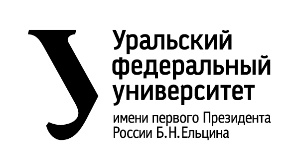 «Уральский федеральный университет имени первого Президента России Б.Н. Ельцина» (УрФУ) Институт радиоэлектроники и информационных технологий – РТФОТЧЕТо проектной работепо теме: мобильное приложение “FoodHelper”по дисциплине: Проектный практикумКоманда: HappyCode Екатеринбург2022СОДЕРЖАНИЕСодержание	2Ведение	3Команда	4Целевая аудитория	5Календарный план проекта	6Определение проблемы	8Подходы к решению проблемы	9Анализ аналогов	10Требования к продукту и к MVP	12Стек для разработки	13Прототипирование	14Разработка системы	18Заключение	19Список использованных источников	21ВВЕДЕНИЕКалории можно назвать энергетическим топливом организма. Они нужны нам каждую минуту жизни. Вне зависимости от того, какую цель мы имеем – хорошее самочувствие и здоровье, набор или уменьшение веса, запас калорий нужно постоянно пополнять, но при этом очень важно следить за тем, чтобы они поступали в организм в нужном количестве. Норма среднесуточной калорийности пищи для людей различается в зависимости от множества факторов – пола, возраста, роста и т. д., и не каждый человек знает, как её рассчитать.  Помимо этого, возникает другое затруднение – для определения калорийности продукта или блюда нужно затратить много времени и сил. Поэтому люди ищут сервисы, которые могли бы помочь им сделать этот процесс менее трудоёмким.Целью данного проекта является разработка мобильного приложения, которое по фотографиям распознает еду, определяет ее калорийность и при желании пользователя выдает рекомендации по изменению рациона в соответствии с правилами здорового питания и суточной нормы потребления калорий. MVP будет иметь следующий функционал:Фотографирование блюда и определение его калорийностиВозможность ручной корректировки результатов по составу ингредиентов блюда при их неверном определенииДемонстрация суммарного количества калорий в дневном рационе пользователяРасчёт индивидуальной суточной нормы калорий Для достижения поставленной цели были выделены следующие задачи:Выявить целевую аудиториюПроанализировать отзывы об аналогичных сервисах для того, чтобы понять предпочтения пользователей, их недовольства и пожеланияСформулировать требования к продукту и к MVP Определить платформу и стек для разработки продукта и MVP Разработать сценарии использования системыСоздать дизайн-макетыКОМАНДАОвчинникова Мария Александровна РИ-110914 – тимлидКоноплицкий Илья Павлович РИ-110910 – дизайнерАбляметов Сердар Маратович РИ-110910 – программистЦЕЛЕВАЯ АУДИТОРИЯВ качестве целевой аудитории была определена следующая группа людей: население России в возрасте от 18 до 65 лет, стремящееся вести здоровый образ жизни, следящее за своим рационом питания и желающее без лишних усилий узнавать, какую калорийность имеет каждый приём пищи.Несмотря на то, что Россия не входит в рейтинг наиболее здоровых стран, число россиян, стремящихся вести здоровый образ жизни и правильно питаться растет с каждым годом. Согласно результатам исследований, представленных на рисунке 1, уже сейчас более 60% населения относятся к группам, поддерживающим принципы здорового питания и здоровый образ жизни в целом. 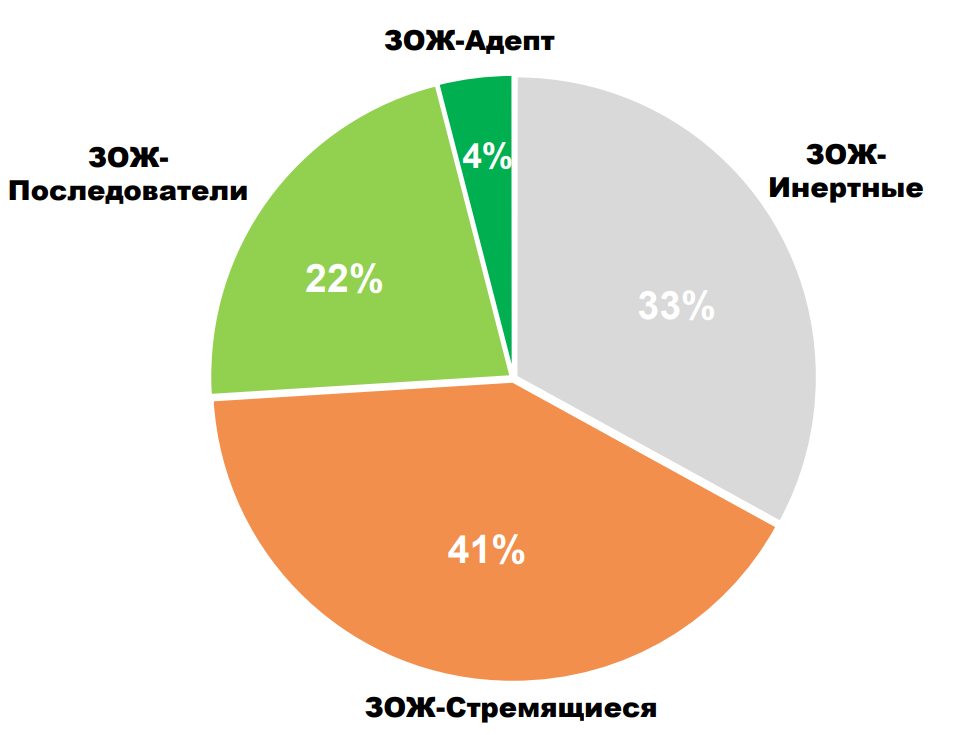 Разрабатываемое мобильное приложение является удобным и актуальным в наши дни помощником для людей, придерживающихся принципов здорового питания и следящих за количеством потребляемых калорий.КАЛЕНДАРНЫЙ ПЛАН ПРОЕКТАНазвание проекта: FoodHelperРуководитель проекта: Зверева Ольга МихайловнаТаблица 1- Календарный план проектаОПРЕДЕЛЕНИЕ ПРОБЛЕМЫСуществует много форумов, на которых люди делятся своим опытом ведения здорового образа жизни, обсуждают основы правильного питания, методы для похудения или же набора веса и, конечно, трудности, с которыми они сталкиваются при этом. Зачастую они выделяют сложность подсчёта калорийности блюд, так как для этого нужны определённые знания, время и силы. Поэтому люди ищут наиболее удобные сервисы, которые могли бы помочь им сделать этот процесс менее трудоёмким.Проанализировав данную информацию, мы определили проблему - людям, которые следят за своим здоровьем и стремятся правильно питаться, похудеть или же, наоборот, набрать вес, очень важно следить за количеством потребляемых за день калорий, но для их подсчета нужно приложить много усилий, и зачастую они отказываются от своей мечты в том числе из-за этого неудобства.ПОДХОДЫ К РЕШЕНИЮ ПРОБЛЕМЫВ качестве наиболее удобного и актуального решения обозначенной проблемы мы предлагаем разработать простое в использовании, но при этом функциональное мобильное приложение, которое по фотографиям распознает еду, определяет ее калорийность и при желании пользователя выдает рекомендации по изменению рациона в соответствии с правилами здорового питания и индивидуальной суточной нормы потребления калорий.АНАЛИЗ АНАЛОГОВМы выделили нескольких конкурентов, работающих на аналогичном рынке и имеющих аналогичное программное обеспечение и целевую аудиторию, что и разрабатываемый нами продукт:Приложение FatSecretОписание: счётчик калорий и трекер диеты для потери весаОценка пользователей в Google Play: 4.8 / 5Достоинства:  Доступно на русском языке Представлены планы питания, основанные на целях и индивидуальных физических показателях пользователей Ведётся подсчёт употребленных за сутки калорийНедостатки:Большинство разделов доступны только по платной подпискеНепонятный интерфейсПриложение YAZIOОписание: счётчик калорий и трекер питанияОценка пользователей в Google Play: 4.7 / 5Достоинства: Доступно на русском языке Интуитивно понятный интерфейс Представлена возможность расчёта индивидуальной суточной нормы калорийНедостатки: Отсутствует функция определения калорийности блюд по фотографиям Некоторые разделы доступны только по платной подпискеПриложение Lose It Описание: счётчик калорийОценка пользователей в Google Play: 4.2 / 5Достоинства: Доступно на русском языке Представлена возможность экспорта калорий в Google FitНедостатки: Непонятный интерфейс Отсутствует функция определения калорийности блюд по фотографиям Большинство разделов доступны только по платной подпискеТРЕБОВАНИЯ К ПРОДУКТУ И К MVPТребования к MVP: создать минимально функционирующее мобильное приложение, включающее в себя функции определения калорийности блюд по фотографиям, расчёта индивидуальной суточной нормы калорий, а также возможность ручной корректировки результатов по составу ингредиентов блюда при их неверном определении.Требования к продукту: разрабатываемое мобильное приложение должно быть полностью бесплатно, доступно на русском языке, иметь интуитивно понятный интерфейс. Дизайн приложения должен быть выполнен в ярких, мотивирующих на достижение поставленных целей цветах. В качестве дополнительных функций приложение должно иметь раздел полезных советов, составленных в соответствии с принципами правильного питания и здорового образа жизни, а также пользователю должна предоставляться возможность заполнить анкету, по данным которой в дальнейшем будет производиться расчёт индивидуальной суточной нормы калорий.СТЕК ДЛЯ РАЗРАБОТКИДля разработки интерфейса и создания прототипа приложения был выбран графический редактор Figma, так как у участников нашей команды уже был удачный опыт работы с данным сервисом. Одним из преимуществ Figma можно отметить многопользовательский режим, благодаря которому каждый из участников команды мог вносить свои изменения в макеты и оставлять комментарии, что ускорило согласование дизайна и создание прототипа приложения.Для создания мобильного приложения и работы с нейросетью был выбран язык программирования C#. Нам было известно, что для программирования нейронных сетей обычно выбирают Python, однако с этим языком программирования мы знакомы не были. В свою очередь по C# у нас имелись базовые знания, что в итоге стало основной причиной выбора именно этого языка программирования.Мы искали платформу, которая позволяет создавать единую логику приложения с применением C# и .NET сразу для всех трех платформ - Android, iOS, UWP. Таковой платформой является Xamarin, именно её мы использовали в работе.ПРОТОТИПИРОВАНИЕНачальные требования к прототипу:Показать возможности приложенияДизайн должен быть выполнен в ярких, мотивирующих цветахДизайн-макеты:Начальный экран приложения (Рисунок 2), где пользователь может зайти в систему или зарегистрироваться в ней, если он этого еще не сделал.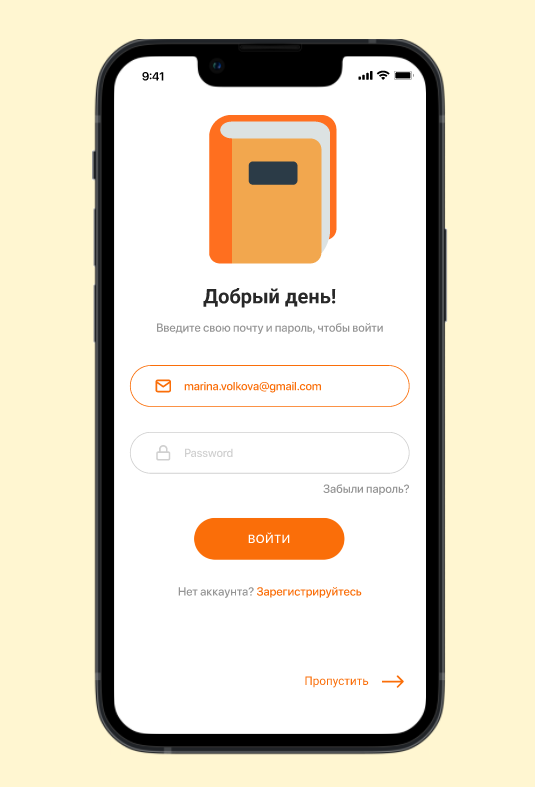 Анкета, которую при желании может заполнить пользователь, и по данным которой будет производиться расчёт индивидуальной суточной нормы калорий (Рисунок 3).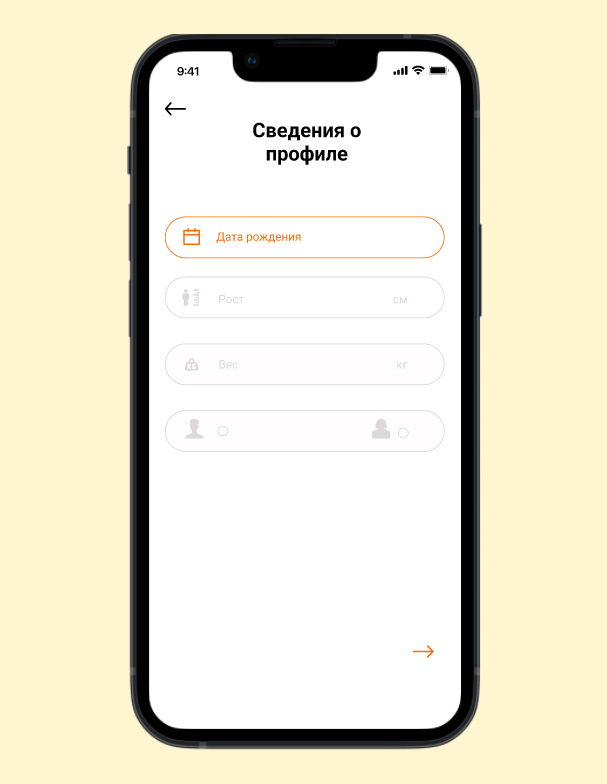 Главная страница (Рисунок 4), на которой пользователь может увидеть количество потребленных за сутки калорий, добавить информацию о приёмах пищи и перейти на другие страницы (камера, подробнее)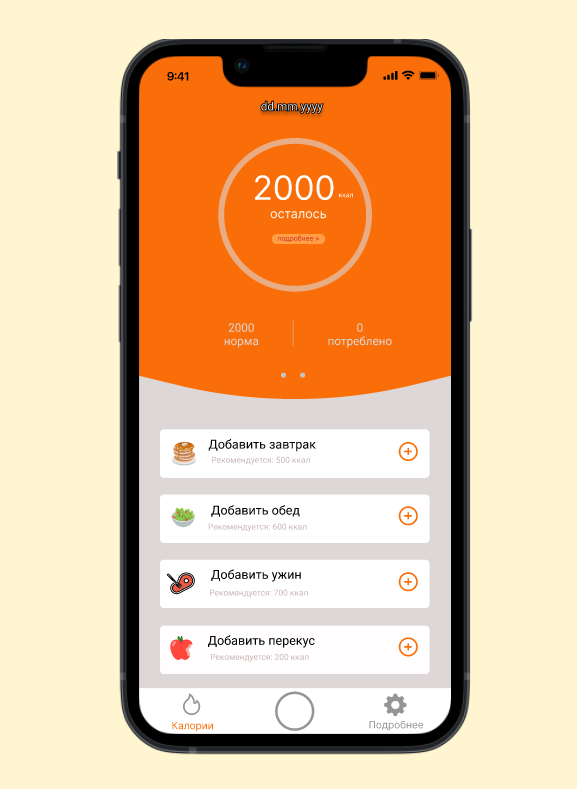 Страница подробнее (Рисунок 5).Полезные советы (Рисунок 6).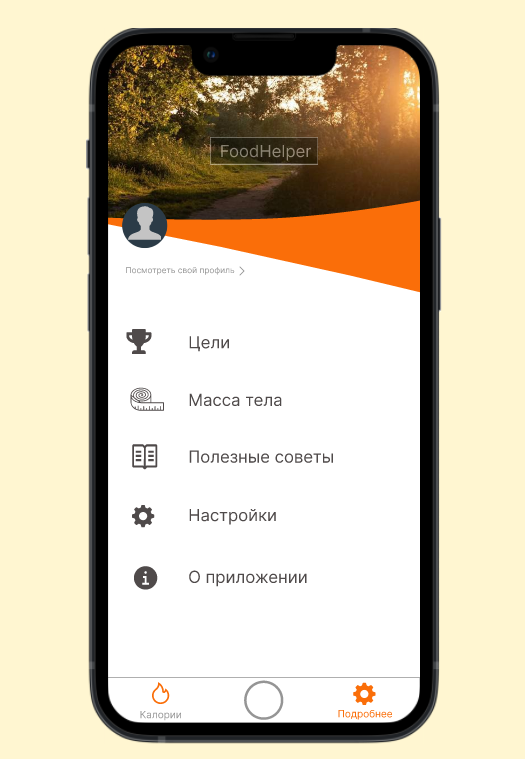                     Рисунок 5 - Страница подробнее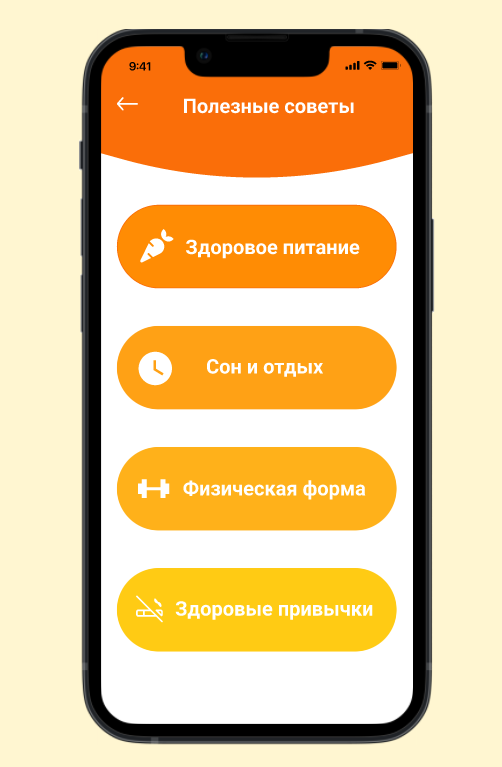                          Рисунок 6 - Полезные советыНастройки профиля (Рисунок 7). Здесь пользователь может изменить сведения о профиле.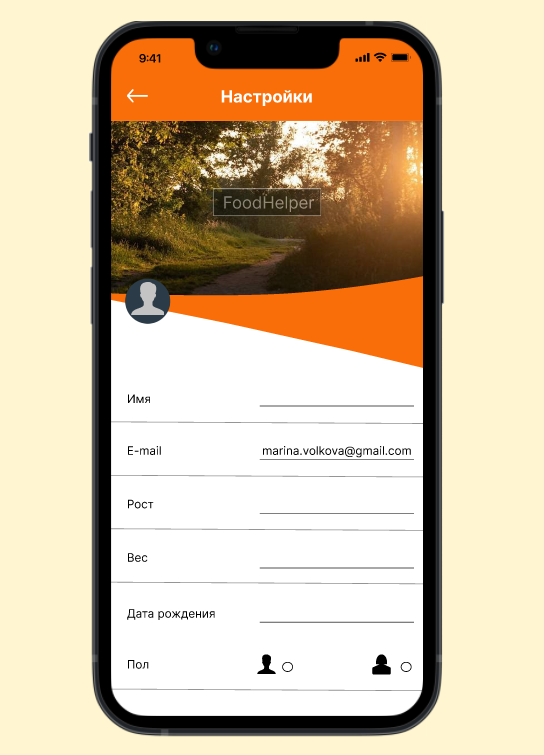                    Рисунок 7 - Настройки профиляРАЗРАБОТКА СИСТЕМЫПрограммный комплекс нашего приложения включает в себя три программных модуля (блока):Модуль регистрации – ввод личных данных пользователяМодуль хранения данных – включает в себя две базы данных (одна для хранения данных о пользователях, другая для хранения данных о калорийности продуктов)Модуль рекомендаций – включает в себя расчёт индивидуальной суточной нормы калорий, полезные советы по правильному питанию и здоровому образу жизниАлгоритм работы мобильного приложения:Если пользователь уже был зарегистрирован в системе:Вход в систему через электронную почту и парольПросмотр главной страницы приложения Переход к камере через кнопку, расположенную внизу главной страницыФотографирование блюда или выбор сделанного снимка блюда из галереи Определение ингредиентов блюда, их вес и калорийностьРучная корректировка результатов по составу ингредиентов блюда при их неверном определенииДобавление информации о приёме пищи в выбранный пользователем блок (завтрак, обед, ужин или перекус)Если пользователь раннее не был зарегистрирован в системе:Регистрация в системе через электронную почту и парольЗаполнение сведений о профиле (дата рождения, рост, текущий вес, пол, целевой вес) – при желании пользователяДалее шаги 2–7 пункта вышеЗАКЛЮЧЕНИЕДля людей, которые следят за своим здоровьем и стремятся правильно питаться, похудеть или же, наоборот, набрать вес, подсчёт калорийности продуктов и блюд является очень важным и нужным процессом, однако для его осуществления требуются определенные знания, время и силы. Поэтому люди ищут сервисы, которые могли бы помочь им сделать этот процесс менее трудоёмким.Отметив данную потребность, наша команда поставила перед собой цель: разработать удобное мобильное приложение для расчёта индивидуальной суточной нормы калорий и определения калорийности блюд по фотографиям. Для достижения цели мы провели анализ отзывов об аналогичных сервисах и выделили функции, отмечаемые пользователями как наиболее полезные и удобные. После этого были определены платформа и стек для разработки продукта, разработаны сценарии использования системы, созданы дизайн-макеты будущего продукта.На данный момент нашей командой реализован MVP, представляющий собой минимально функционирующее мобильное приложение, включающее в себя функции определения калорийности блюд по фотографиям, расчёта индивидуальной суточной нормы калорий, а также возможность ручной корректировки результатов по составу ингредиентов блюда при их неверном определении.В качестве перспективы работы над данным проектом наша команда видит добавление в приложение советов по правильному питанию и здоровому образу жизни, а также планов питания, основанных на целях и индивидуальных физических показателях пользователей.СПИСОК ИСПОЛЬЗОВАННЫХ ИСТОЧНИКОВАналитический обзор ВЦИОМ:https://wciom.ru/analytical-reviews/analiticheskii-obzor/zdorovyi-obraz-zhizni-i-kak-ego-priderzhivatsjaИсследование отношения к здоровому питанию среди населения России: https://здоровое-питание.рф/upload/uf/Исследование_Ромир.pdfСчётчик калорий от FatSecret:https://play.google.com/store/search?q=fatsecret&c=appsLose It:https://play.google.com/store/search?q=lose+it&c=appsТрекер питания YAZIO:https://play.google.com/store/apps/details?id=com.yazio.android№НазваниеОтветственныйДлительностьДата началаВременные рамки проекта (недели)Временные рамки проекта (недели)Временные рамки проекта (недели)Временные рамки проекта (недели)Временные рамки проекта (недели)Временные рамки проекта (недели)Временные рамки проекта (недели)Временные рамки проекта (недели)Временные рамки проекта (недели)Временные рамки проекта (недели)Временные рамки проекта (недели)Временные рамки проекта (недели)Временные рамки проекта (недели)Временные рамки проекта (недели)Временные рамки проекта (недели)Временные рамки проекта (недели)№НазваниеОтветственныйДлительностьДата начала1234567899101011111212АнализАнализАнализАнализАнализАнализАнализАнализАнализАнализАнализАнализАнализАнализ1.1Определение проблемыВся команда1 день05.03.221.2Выявление целевой аудиторииВся команда1 день05.03.221.3Конкретизация проблемыВся команда1 неделя05.03.221.4Подходы к решению проблемыВся команда2 недели05.03.221.5Анализ аналоговОвчинникова М.А.2 недели 12.03.221.6Определение платформы и стека для продуктаАбляметов С.М.3 недели05.03.221.7Формулирование требований к MVP продуктаКоноплицкий И.П.2 недели12.03.221.8Определение платформы и стека для MVPАбляметов С.М.3 недели05.03.221.9Формулировка целиВся команда1 день05.03.221.10Формулирование требований к продуктуВся команда1 день05.03.221.11Определение задачВся команда1 день05.03.22ПроектированиеПроектированиеПроектированиеПроектированиеПроектированиеПроектированиеПроектированиеПроектированиеПроектированиеПроектированиеПроектированиеПроектированиеПроектированиеПроектирование2.1Архитектура системы (компоненты, модули системы)Абляметов С.М.2 недели12.03.222.2Разработка сценариев использования системыКоноплицкий И.П.2 недели26.03.222.3Прототипы интерфейсовКоноплицкий И.П.4 недели08.03.222.4Дизайн-макетыКоноплицкий И.П.7 недель08.03.22РазработкаРазработкаРазработкаРазработкаРазработкаРазработкаРазработкаРазработкаРазработкаРазработкаРазработкаРазработкаРазработкаРазработка3.1Написание кодаАбляметов С.М.5 недель08.04.223.2Тестирование приложенияАбляметов С.М.1 неделя13.05.22ВнедрениеВнедрениеВнедрениеВнедрениеВнедрениеВнедрениеВнедрениеВнедрениеВнедрениеВнедрениеВнедрениеВнедрениеВнедрениеВнедрение4.1Оформление MVPАбляметов С.М.1 неделя20.05.224.2Внедрение MVPАбляметов С.М.1 неделя27.05.224.3Написание отчетаОвчинникова М.А.1 неделя30.05.224.4Оформление презентацииОвчинникова М.А.1 неделя30.05.22Защита проектаВся команда